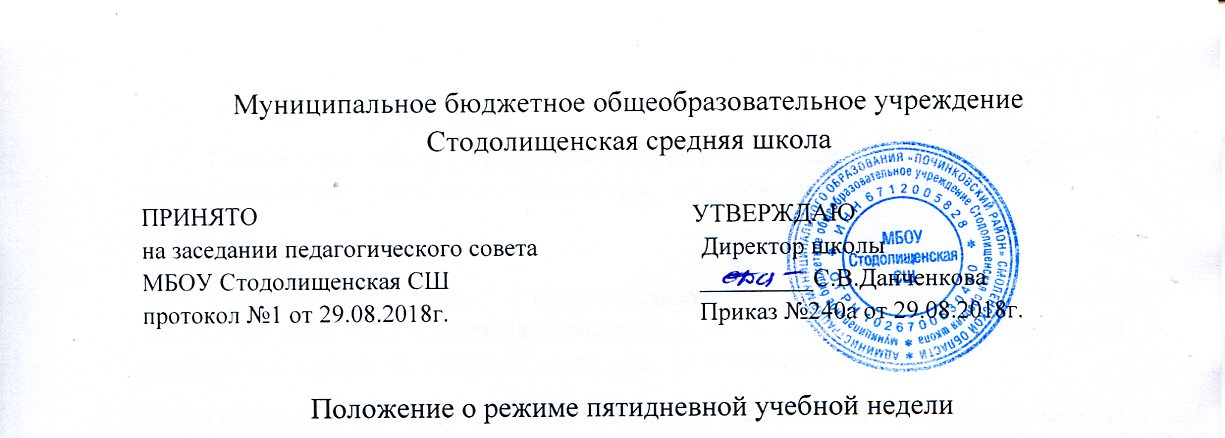 1. Общие положения1.1. Настоящее Положение о режиме пятидневной учебной недели (далее – Положение) в муниципальном бюджетном общеобразовательном учреждении Стодолищенская средняя школа  (далее - Школа), разработано в соответствии: - Федеральным законом от 29.12.2012 г. № 273-ФЗ «Об образовании в Российской Федерации», - Приказом  Министерства образования и науки РФ от 06.10.2009г. №373 «Об утверждении  федерального государственного образовательного стандарта начального  общего образования»- Приказом Министерства образования и науки РФ от 17.12.2010 г. № 1897 «Об утверждении федерального государственного образовательного стандарта основного общего образования», - Приказом Министерства образования и науки РФ от 17.05.2012 г. № 413 «Об утверждении федерального государственного образовательного стандарта среднего (полного) общего образования»,Федеральным компонентом  государственного образовательного стандарта, утвержденным приказом Министерства образования и науки РФ от 05.03.2004г. № 1089 (с учетом дополнений и изменений) - Постановлением Главного государственного санитарного врача Российской Федерации от 29.12.2010 г. № 189 «Об утверждении СанПиН 2.4.2.2821-10 «Санитарно- эпидемиологические требования к условиям и организации обучения в общеобразовательных учреждениях»», - Порядком организации и осуществления образовательной деятельности по основным общеобразовательным программам -образовательным программам начального общего, основного общего и среднего общего образования, утвержденным приказом Министерства образования и науки РФ от 30.08.2013г. №1015, - Уставом Школы. 1.2. Положение распространяется на обучающихся начального общего, основного общего, среднего общего уровней образования. 2. Организация работы 2.1. Учебный год в МБОУ Стодолищенской  СШ  начинается 1 сентября. Если этот день приходится на выходной день, то в этом случае учебный год начинается в первый, следующий за ним, рабочий день. 2.2. Продолжительность учебной недели – пятидневная для обучающихся всех уровней образования. Обучение проводится только в первую смену. 2.3. Продолжительность урока (академический час) во всех классах не превышает 45 минут, за исключением 1-х классов, в которых продолжительность регламентируется пунктом 2.4. настоящего Положения. 2.4. Для 1-х классов продолжительность уроков составляет в первом полугодии (в сентябре, октябре - по 3 урока в день по 35 минут каждый, в ноябре - декабре - по 4 урока по 35 минут каждый; январь - май - по 4 урока по 45 минут каждый), для 2-11 классов –45 минут.2.5. Количество учебных недель в году:  для 1 классов – 33;для 2-11 классов – не менее 34 и не более 35.2.6. Начало занятий: 9.00. 2.7. Между началом занятий второй половины дня и последним уроком организуется перерыв продолжительностью не менее 45 минут. 3. Требования к учебной нагрузке 3.1. Образовательный процесс в Школе осуществляется на основе учебного плана, разрабатываемого Школой самостоятельно в соответствии с  календарным учебным графиком и регламентируется расписанием занятий, утвержденным приказом директора школы. 3.2. Порядок организации каникул в соответствии с годовым календарным учебным графиком: осенние (ноябрь), зимние (январь), весенние (март),дополнительные каникулы для 1 класса (февраль)3.3. Количество часов, отведенных на освоение обучающимися учебного плана Школы, не превышает величину недельной образовательной нагрузки. Количество учебных занятий, реализуемых через урочную деятельность, определяется в соответствии с таблицей:3.4. Учебная недельная нагрузка распределяется равномерно в течение учебной недели. 3.5. Учебный год в Школе в 1-9 классах делится на четверти, 10-11 классах на полугодия 3.6. Продолжительность перемен между уроками составляет не менее 10 минут; продолжительность больших перемен  составляет 20 минут.3.7. Расписание звонков для 1 класса:1 полугодие1-й урок-9.00.-9.35.Завтрак 2-й урок-9.55.-10.30.Динамическая пауза -10.30.-11.10.3-й урок- 11.10.-11.45.4-й урок-11.55.-12.30.2 полугодие1-й урок-9.00.-9.45.Завтрак2-й урок-10.05.-10.50.Динамическая пауза 10.50.-11.30.3-й урок- 11.30.-12.15.4-й урок-12.25. - 13.10.3.8.Расписание звонков для 2-4 классов:1-й урок-9.00.-9.45.Завтрак2-й урок-10.05.-10.50.3-й урок- 11.10.-11.55.4-й урок-12.15.-13.00.5-й урок- 13.10.-13.55.3.9.Расписание звонков для 5-11 классов:1-й урок-9.00.-9.45.2-й урок-10.05.-10.50.Завтрак для 5- 7 кл.3-й урок- 11.10.-11.55.Завтрак для 8-11 кл.4-й урок-12.15.-13.00.5-й урок- 13.10.-13.55.Обед для 5-11 кл.6-й урок-14.15.- 15.00.7-й урок-15.10.-15.55. 3.10. В течение учебного дня можно проводить не более 2-х контрольных работ. Проведение контрольных работ регламентируется специальным графиком. 3.11. Объем домашних заданий (по всем предметам) должен быть таким, чтобы затраты времени на его выполнение не превышали (в астрономических часах): Во 2-3 классах – 1,5 ч., В 4 классах – 2 ч., В 5-6 классах - 2,5 ч., В 7-9 классах – 3 ч., В 10-11 классах – 3,5 ч. 3.12. Организация режима занятий, обучающихся в детских объединениях дополнительного образования различного профиля на базе Школы проходит в соответствии с Санитарно-эпидемиологическими правилами и нормативами СанПиН 2.4.2.2821-10. 4. Охрана здоровья обучающихся4.1. Школа создает условия, гарантирующие охрану и укрепление здоровья обучающихся. 4.2. Медицинское обслуживание обучающихся Школы обеспечивает орган здравоохранения, который наряду с администрацией, педагогическими работниками Школы несёт ответственность за проведением лечебно-профилактических мероприятий.КлассыМаксимально допустимая недельная нагрузка1класс21ч2 класс23ч3 класс23ч4 класс23ч5 класс29ч6 класс30ч7 класс32ч8 класс33ч9 класс33ч10 класс34ч11 класс34ч